ALLA DIRIGENTE SCOLASTICADELLA DIREZIONE DIDATTICA DI TODIOggetto: Assegnazione ai plessiIl/La sottoscritt__............................................................................................................................ titolare     presso   questa    Direzione   Didattica   in   qualità   di   docente   di scuola ……………………………………………………………………………………………………e  in servizio presso il plesso ……………………………………………………………………classi…………………,chiede l’assegnazione al plesso di ………………………………………………………….. o insubordine al plesso di ……………………………………………………………………………a decorrere dall’a.s. ……………………Ordine   di   preferenza   per   l’assegnazione   dell’ambito   disciplinare  (solo  docenti  scuola  Primaria):………………………………………………………………………………… ……………………………………………………………………………………………………………………………………………………………………Todi, ………………………                                                                                                L’INSEGNANTE                                                                  ………………………………………………………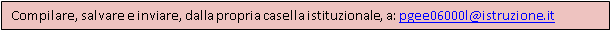 